eTable 1. Means of attack in security incidents involving aid workers in healthcare settings by country, worldwide, 1997-2016.eFigure 1. Aid workers kidnapped, injured, and killed during security incidents in healthcare settings by country, 1997-2016.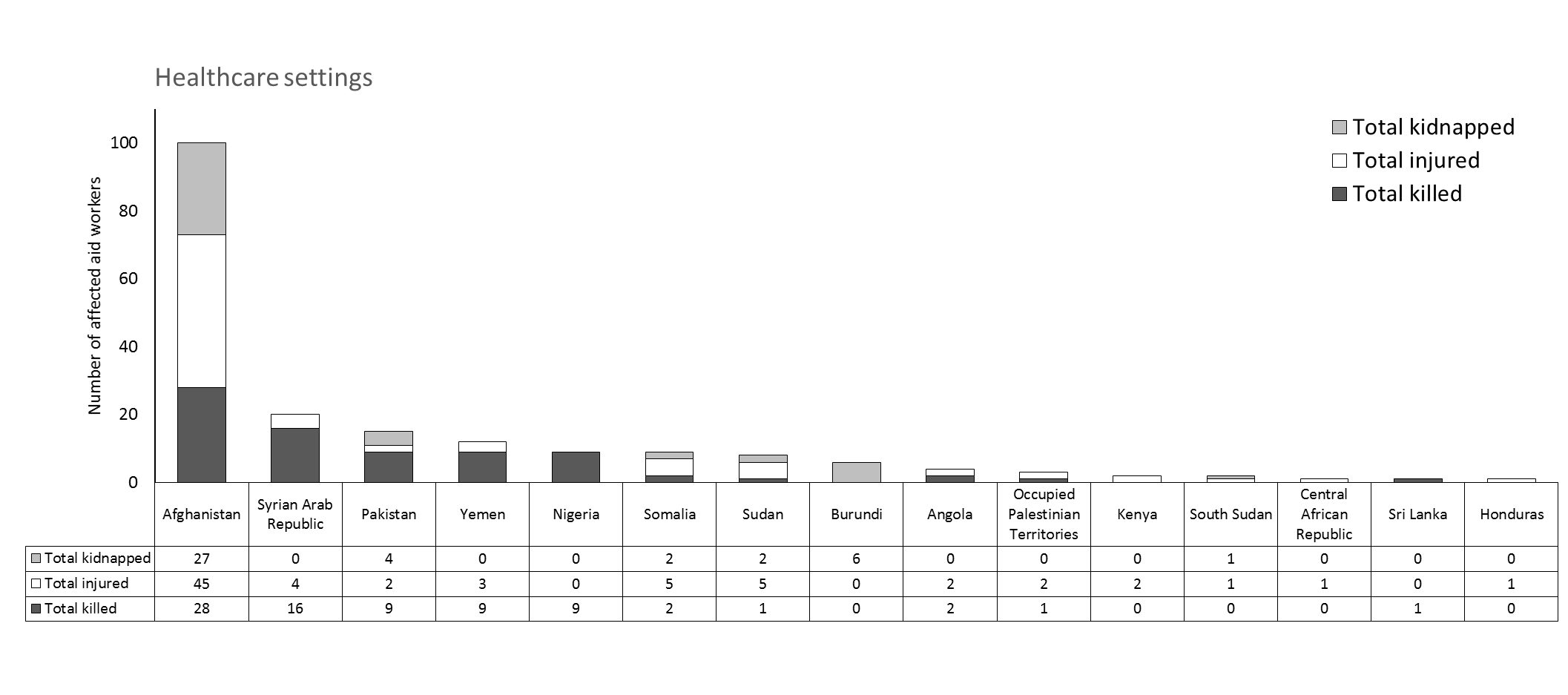 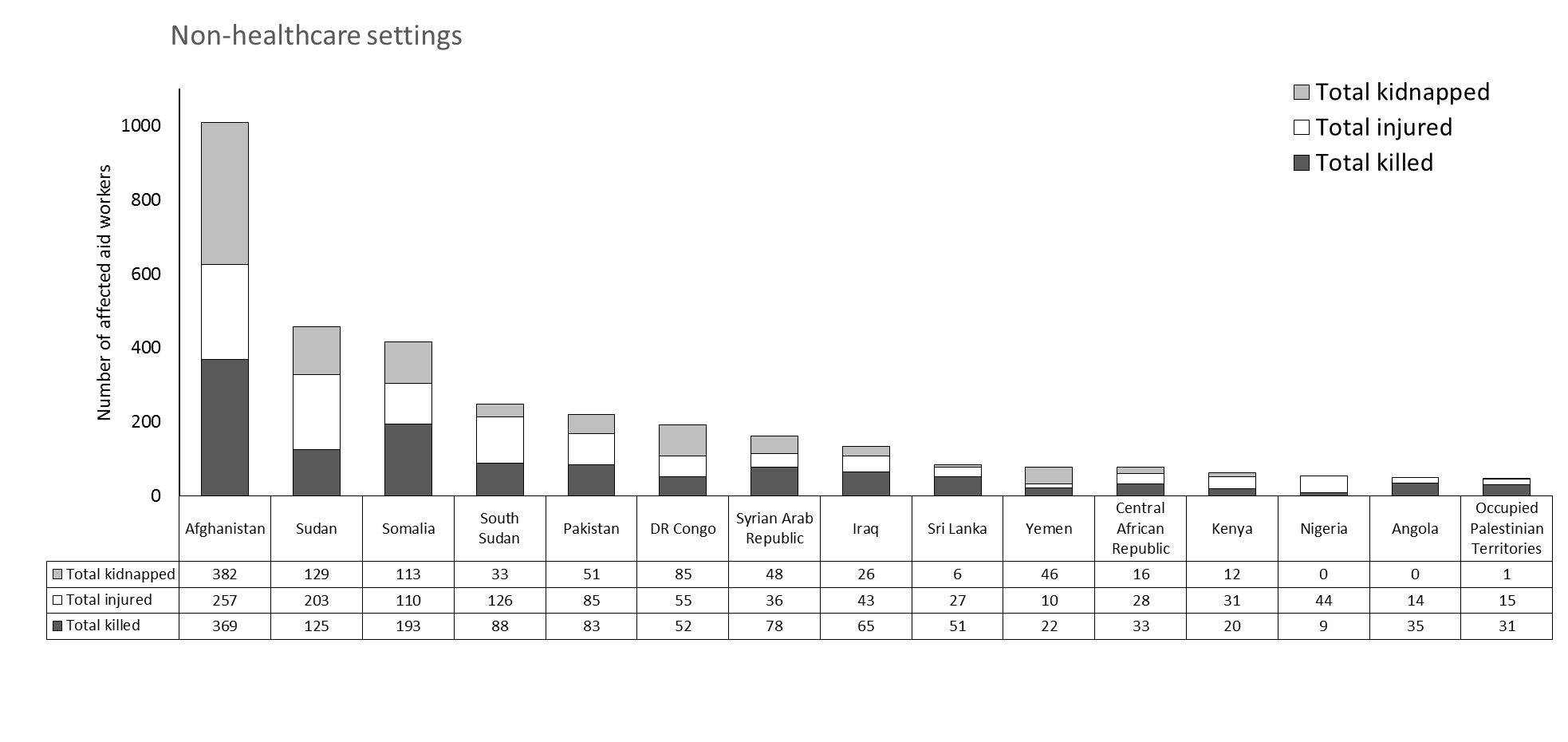 Means of attackN%N%Gun attack2331.1%Afghanistan520.0%Pakistan520.0%Somalia416.0%Syrian Arab Republic28.0%Kenya28.0%Honduras14.0%Sudan14.0%Yemen14.0%Nigeria14.0%South Sudan14.0%Kidnapping2331.1%Afghanistan1672.7%Pakistan29.1%Syrian Arab Republic14.5%Sudan14.5%Yemen14.5%Burundi14.5%Somalia14.5%Bombing1621.6%Syrian Arab Republic316.7%Sudan316.7%Yemen316.7%Afghanistan316.7%Sri Lanka15.6%Occupied Palestinian Territories15.6%Pakistan15.6%Somalia15.6%Physical assault68.1%Afghanistan457.1%Sudan114.3%Central African Republic114.3%Unknown forms of attack68.1%Afghanistan460.0%Somalia120.0%Angola120.0%Total7474100.0%